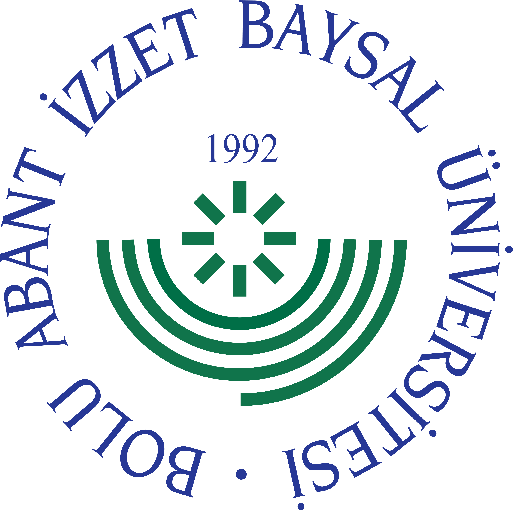 
     GÖREV YETKİ VE SORUMLULUK
FORMU     Bu formda açıklanan görev tanımını okudum. Görevimi burada belirtilen şekilde yerine getirmeyi kabul ediyorum.           ONAYLAYANDoküman NoGT - 142İlk Yayın TarihiBaskı NoRevizyon No/TarihBirimiBilgi İşlem Daire BaşkanıGörev UnvanıSistem ve Teknik Destek Şube MüdürüBağlı Olduğu YöneticiDaire BaşkanıYerine Vekalet Edecek KişiGörevlendirilen PersonelGörev, Yetki ve SorumluluklarBirimi ile ilgili mali mevzuatın uygulanmasına yönelik değişiklikleri takip ederek, personeli, harcama birimlerini ve Daire Başkanını bilgilendirmek, Birimindeki hizmetlerin etkili, verimli ve süratli bir şekilde sunulmasını sağlamak. Kendi sorumluluğunda olan bütün büro makineleri ve demirbaşları her türlü hasara karşı korunması için gerekli tedbirleri almak, Şubesindeki mevcut araç, gereç ve her türlü malzemenin yerinde ve ekonomik kullanılmasını sağlamak, Biriminin gereksinimi olan hizmetlerin, her türlü kırtasiye vb. malzemelerinin alınmasını, faks, fotokopi makinesi, bilgisayar vb. demirbaşların korunması ve bakımlarının yapılmasını bunlara ait kayıtların tutulmasını sağlamak, hizmet ve malzeme alımlarıyla ilgili olarak Daire Başkanına önerilerini sunmak,Kendi görev alanı kapsamındaki her türlü bilginin her an kullanabilecek durumda tam, doğru ve güncel olarak tutulmasını sağlamak, gerektiğinde rapor hazırlamak, Personel tayini, nakil, görev, terfii, asalet onayı, işten ayrılma ve diğer özlük hakları ile eğitim gereksinimine ilişkin işlemlerde Daire Başkanına görüş ve önerilerini sunmak, Görevlendirilmesi halinde diğer yöneticilere vekâlet etmek, Personelinin iş seyahatlerini belirleyerek Daire Başkanına bildirmek, onaylanan iş seyahatleri ile ilgili işlemleri sonuçlandırmak, Üretilen/geliştirilen, program/yazılım/otomasyon çözümlerinin çalıştırılmasını, nitelikli-yaygın kullanımını, servis desteğini ve sürekliliğini sağlamak. Üretilen bilgisayar yazılım/otomasyon programlarını kullanan son kullanıcılar için gerekli eğitimleri düzenlemek. Son kullanıcıların ilgili istek ve şikâyetlerini geri bildirimler yoluyla alabilecek ve geri bilgilendirilmelerini sağlayacak gerekli iletişim yöntem ve mekanizmalarını kurmak/ geliştirmek, açık tutmak ve sürekli çalıştırmak. Son kullanıcılardan alınan geri bildirimleri değerlendirecek, çözüm üretecek, düzeltici ve önleyici faaliyetleri planlamak ve sorumlularını belirlemek. Birim personelinin yerine getirdiği hizmet alanının teknik uzmanlık gerektirmesi nedeniyle uzmanlaşmış kadrolardan oluşmasını sağlamak ve mevcut personelin alanında uzmanlaşması için gerekli eğitimlere/kurslara katılımını sağlamak. Üniversite Bilgi Yönetim Sistemi (UBYS)’de oluşan/oluşabilecek sorunların denetlenmesini sağlamak, Bolu Abant İzzet Baysal Üniversitesinde yeni göreve başlayan personel için UBYS kullanıcısı oluşturmasında personeli yönlendirmek,UBYS Üniversite Bilgi Yönetim Sistemi modülü için gerekli e-imza sürücü kurulumunda yardımcı olmak ve e-imza atarken karşılaşılan sorunların çözümü hakkında teknik destek verilmesine yardımcı olmak, Görevi ile ilgili süreçleri Üniversitemiz Kalite Politikası ve Kalite Yönetim Sistemi çerçevesinde, kalite hedefleri ve prosedürlerine uygun olarak yürütmek. Bağlı bulunduğu yönetici veya üst yöneticilerin, görev alanı ile ilgili vereceği diğer işleri iş sağlığı ve güvenliği kurallarına uygun olarak yapmak, Sistem ve Teknik Destek Şube Müdürü, yukarıda yazılı olan bütün bu görevleri kanunlara ve yönetmeliklere uygun olarak yerine getirirken Daire Başkanına karşı sorumludur.UnvanıTarihAdı SoyadıİmzaUnvanıTarihAdı Soyadıİmza